Article Teacher adapts classroom lab rotation Mary Fultz, a founding teacher at The Brilliance School in Youngstown, Ohio, writes that she used a lab-rotation model in the classroom prior to the start of the coronavirus pandemic. In this blog post, Fultz shares how she plans to adapt the lab rotation blended-learning model for a post-pandemic classroom.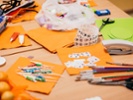 (Pixabay)